ΔΕΛΤΙΟ ΤΥΠΟΥΘέμα:	Έκδοση πρόσκλησης υποψήφιων εκπαιδευτικών Γενικής Εκπαίδευσης για υποβολή δικαιολογητικών στο Ολοκληρωμένο Πληροφοριακό Σύστημα Διαχείρισης Προσωπικού Πρωτοβάθμιας και Δευτεροβάθμιας Εκπαίδευσης (Ο.Π.ΣΥ.Δ.) του Υπουργείου Παιδείας και Θρησκευμάτων, στο πλαίσιο των αριθμ. 1ΓΕ/2023 και 2ΓΕ/2023 Προκηρύξεων του ΑΣΕΠΣε συνέχεια των από 23/2 και 6/3/2023 σχετικών Δελτίων Τύπου, από το Υπουργείο Παιδείας και Θρησκευμάτων ανακοινώνεται ότι εκδόθηκε η αριθμ. 26079/Ε1/7-3-2023 (ΑΔΑ: 90ΝΜ46ΜΤΛΗ-052) πρόσκληση με θέμα «Πρόσκληση υποψήφιων εκπαιδευτικών Γενικής Εκπαίδευσης για υποβολή δικαιολογητικών στο Ολοκληρωμένο Πληροφοριακό Σύστημα Διαχείρισης Προσωπικού Πρωτοβάθμιας και Δευτεροβάθμιας Εκπαίδευσης (Ο.Π.ΣΥ.Δ.) του Υπουργείου Παιδείας και Θρησκευμάτων, στο πλαίσιο των αριθμ. 1ΓΕ/2023 και 2ΓΕ/2023 Προκηρύξεων του Ανώτατου Συμβουλίου Επιλογής Προσωπικού».Υπενθυμίζεται ότι η σχετική προθεσμία ορίζεται:από την Τετάρτη 08 Μαρτίου και ώρα 08:00 έως και τη Δευτέρα 03 Απριλίου 2023 και ώρα 15:00.και ειδικότερα, η πρόσβαση στις κατά περίπτωση δυνατότητες της καρτέλας «Επικαιροποίηση Φακέλου» του ηλεκτρονικού φακέλου του υποψηφίου στο ΟΠΣΥΔ θα παρέχεται, βάσει του λήγοντος ψηφίου του ΑΦΜ του, ως κάτωθι: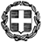 ΕΛΛΗΝΙΚΗ ΔΗΜΟΚΡΑΤΙΑΥΠΟΥΡΓΕΙΟ ΠΑΙΔΕΙΑΣ ΚΑΙ ΘΡΗΣΚΕΥΜΑΤΩΝ------------Ταχ. Δ/νση: Α. Παπανδρέου 37Τ.Κ. – Πόλη: 15180 - ΜαρούσιΙστοσελίδα: www.minedu.gov.gremail: press@minedu.gov.gr7.3.2023ΑΦΜ που λήγουν σε:Ημερομηνίες1 και 28 Μάρτιου (ώρα 08:00) έως 12 Μαρτίου (ώρα 23:59) 20233 και 412 Μαρτίου (ώρα 00:00) έως 16 Μαρτίου (ώρα 23:59) 20235 και 616 Μαρτίου (ώρα 00:00) έως 20 Μαρτίου (ώρα 23:59) 20237 και 820 Μαρτίου (ώρα 00:00) έως 24 Μαρτίου (ώρα 23:59) 20239 και 024 Μαρτίου (ώρα 00:00) έως 28 Μαρτίου (ώρα 23:59) 2023ΟΛΑ ΤΑ ΑΦΜ29 Μαρτίου (ώρα 00:00) έως 3 Απριλίου (ώρα 15:00) 2023